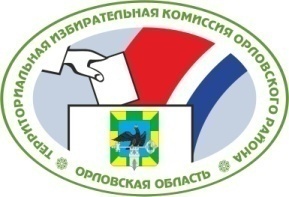 ОРЛОВСКАЯ ОБЛАСТЬТЕРРИТОРИАЛЬНАЯ ИЗБИРАТЕЛЬНАЯ КОМИССИЯОРЛОВСКОГО РАЙОНА                      Р Е Ш Е Н И Е                                                              г. ОрёлО формировании участковой избирательной комиссии избирательного участка № 596           Рассмотрев предложения по кандидатурам для назначения в состав участковой избирательной комиссии избирательного участка № 596, в соответствии со статьями 20, 22, 27, 28 Федерального закона от 12 июня 2002 года № 67-ФЗ «Об основных гарантиях избирательных прав и права на участие в референдуме граждан Российской Федерации», статьями 5, 18, 19 Закона Орловской области от 25 декабря 2012 года №  1453-ОЗ «О системе избирательных комиссий в Орловской области»,  территориальная избирательная комиссия Орловского  района РЕШИЛА:1.  Определить численный состав  участковой избирательной комиссии избирательного участка № 596 – 8 - членов с правом  решающего голоса.2.  Сформировать участковую избирательную комиссию избирательного участка № 596 со  сроком  полномочий пять лет (2018-2023 гг.), назначив в ее состав членами с правом решающего голоса:Бондарева Юрия Викторовича, предложенного для назначения Орловским региональным отделением Политической партии ЛДПР – Либерально – демократической партии России.Бяшарову Олесю Владимировну, предложенную для назначения Орловским районным отделением ОРЛОВСКОГО ОБЛАСТНОГО ОТДЕЛЕНИЯ политической партии "КОММУНИСТИЧЕСКАЯ ПАРТИЯ РОССИЙСКОЙ ФЕДЕРАЦИИ".Губанову Светлану Николаевну,  предложенную для назначения предложенную для назначения Региональным отделением Политической партии Справедливой России в Орловской области.Дурасову Любовь Леонидовну, предложенную для назначения предложенную для назначения Орловским региональным отделением политической партии «Патриоты России».Котову Наталью Михайловну, предложенную для назначения Региональным отделением в Орловской области политической партии «Гражданская позиция».Пашкова Павла Юрьевича, предложенного для назначения Орловской региональной  общественной организацией Спортивно-патриотический клуб «ВИТЯЗЬ».Полякову Валентину Николаевну, предложенную для назначения предложенную для назначения Орловским местным отделением Орловского регионального отделения всероссийской политической партии «ЕДИНАЯ РОССИЯ».Юркину Елену Михайловну, предложенную для назначения Орловским  региональным  отделением Общероссийской общественной организации «Российский  Красный  Крест».3.  Назначить председателем участковой избирательной комиссии избирательного участка № 596  Губанову Светлану Николаевну. 4.  Председателю участковой избирательной комиссии избирательного участка № 596 созвать организационное заседание участковой избирательной комиссии не позднее 7 июня 2018 года.5. Направить настоящее решение в Избирательную комиссию Орловской области и в участковую избирательную комиссию избирательного участка     № 596.6. Опубликовать настоящее решение в Орловской районной газете «Наша жизнь» и разместить его на сайте территориальной избирательной комиссии Орловского  района в информационно-телекоммуникационной сети «Интернет».            6 июня 2018 г.	 № 22/48Председательтерриториальной избирательной комиссии Орловского районаА.С. СтебаковаСекретарьтерриториальной избирательной комиссии Орловского районаИ.Б. Филонова